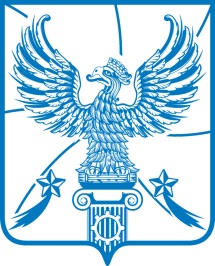 АДМИНИСТРАЦИЯМУНИЦИПАЛЬНОГО ОБРАЗОВАНИЯГОРОДСКОЙ ОКРУГ ЛЮБЕРЦЫ
МОСКОВСКОЙ ОБЛАСТИПОСТАНОВЛЕНИЕ30.01.2024                                                                                           № 323-ПАг. ЛюберцыО предоставлении помещений для проведения агитационных публичных мероприятий зарегистрированными кандидатами 
на должность Президента Российской Федерации на выборах
17 марта 2024 года 	В соответствии со ст.53 Федерального закона от 12.06.2002 № 67-ФЗ «Об основных гарантиях избирательных прав и права на участие в референдуме граждан Российской Федерации», ст. 54 Федерального закона от 10.01.2003 № 19-ФЗ «О выборах Президента Российской Федерации», Уставом муниципального образования городской округ Люберцы Московской области, с целью обеспечения условий для проведения предвыборной агитации на территории городского округа Люберцы Московской области,  постановляю: 1. Утвердить перечень помещений, находящихся в муниципальной собственности, предоставляемых для проведения агитационных публичных мероприятий зарегистрированными кандидатами в Президенты Российской Федерации 17 марта 2024 года согласно приложению к настоящему Постановлению.2. Направить настоящее Постановление в Территориальную избирательную комиссию города Люберцы Московской области.
	3. Опубликовать настоящее Постановление в средствах массовой информации и разместить на официальном сайте администрации в сети «Интернет».4. Контроль за исполнением настоящего Постановления оставляю
за собой.Глава городского округа						   В.М. ВолковПриложение к Постановлению администрации муниципального образованиягородской округ ЛюберцыМосковской областиот _________г.    № ________Перечень помещений, находящихся в муниципальной собственности,  для проведения агитационных публичных мероприятий зарегистрированными кандидатами на должность 
Президента Российской Федерации на выборах
17 марта 2024 года Нежилые помещения:1. Культурно-просветительский центр (г. Люберцы, проспект Гагарина, д. 19);2. МУК «ЛДК» структурное подразделение Культурный центр «Дом офицеров» (г. Люберцы, ул. 3-п/о, д. 30);3. МУК «Красковский культурный центр» (д.п. Красково, ул. Лорха, д. 2);4. Культурно-досуговый центр «СОЮЗ» (р.п. Малаховка, 
ул. Шоссейная, д. 2);5. Культурно - досуговый центр «Октябрьский» (р.п. Октябрьский, 
ул. Текстильщиков, д. 5а);6. МУК «Центр культуры и семейного досуга «Томилино»  
(р.п. Томилино, ул. Пушкина, д. 34)